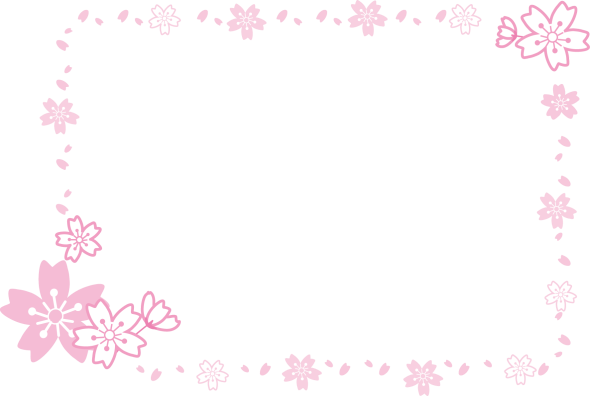 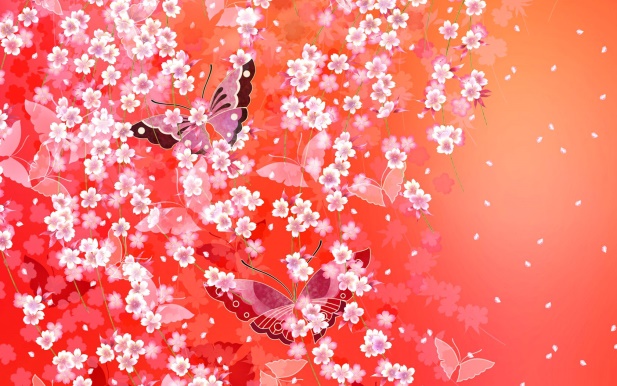 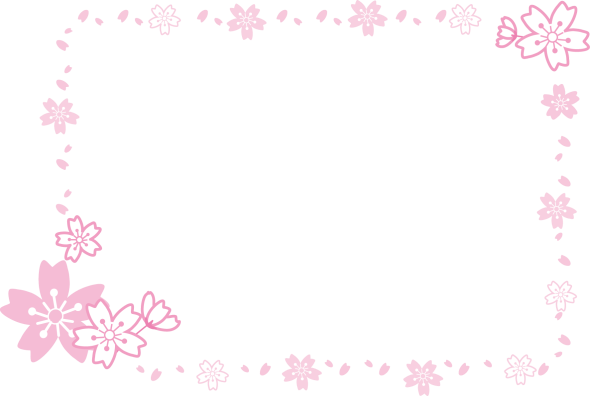 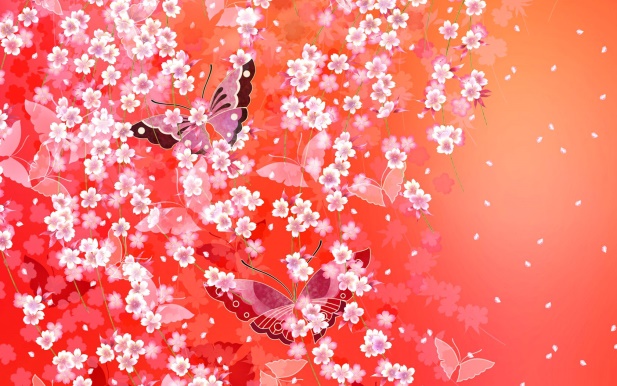 図と図形とワードアートの組み合わせ「4月21日」はテキストボックス。書体は創英角ポップ体。「お花見会」はワードアート。ワードアートは候補の内の左上角のもの。ワードアートは文字を赤色で塗りつぶし、光彩を設定してください。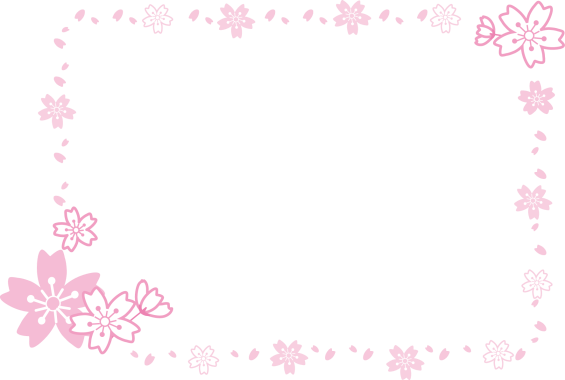 図形とテキストボックスの組み合わせ図形は「星とリボン」の中にあります。図形の塗りつぶしで「桜と蝶」を選ぶと、
図形をイラストや写真で塗りつぶせます。テキストボックスで「4月21日 お花見会」。書体は創英角ポップ体。テキストボックスは白色で塗りつぶし、透過性を30％に設定してください。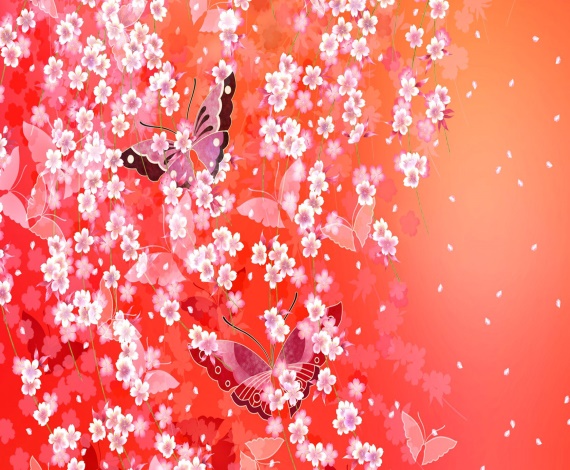 